Сценарий детского дня рождения с ЛунтикомЗвучит музыка, ведущий объявляет: Однажды на луне родился один необычный малыш.Под музыку появляется Лунтик и прячется за деревьями.Ведущий: Ребята, а кто это прячется, там, за деревьями?Дети хором: Лунтик!Появляется Лунтик:- Здравствуйте, ребята! Вы меня, конечно узнали? Я лунная пчелка Лунтик! Летал я в гости к бабе Капе и она рассказала, что сегодня день рождения у самого красивой и умной девочки на свете. Сегодня (имя ребенка) целых (возраст) лет! И поэтому Баба Капа приготовила подарок, а меня отправила подарить (имя) и всем ее друзьям. Только вот… я его спрятал в надежном месте, а потом подарок…БАМС и исчез! Потерял я его, получается!Лунтик огорченно задумывается.Лунтик: Я знаю! Я догадался! Подарок взяли Вупсень и Пупсень, уууу какие вредные…Что же делать? Одному мне с ними не справится. Ребята, а вы можете мне помочь отыскать подарок?Дети хором: Да!Лунтик: Тогда мы отправляемся с Вами в нашу волшебную страну! Садитесь-ка все в волшебный самолет!Ведущий включает музыку, Лунтик встает первым, дети выстраиваются друг за другом, расправив руки, как крылья и летят, сначала медленно, потом быстрее через весь периметр зала.Лунтик: Станция «Сквозь тоннель пролезательная». Ребята, а давайте с вами будем пролезать через этот тоннель ка дядюшка Корней!Эстафета «Пролезь через тоннель»Лунтик: Ребята, какие вы все молодцы, а теперь нам надо опять отправляться в дорогу! Все за мной!Все летят.Лунтик: Станция танцевательная! Ребятки, сейчас мы будем с вами танцевать! Берите скорее волшебные султанчики!Танец с султанчиками.Лунтик: А теперь нам снова пора в дорогу!                                                       Все летят.Лунтик: Станция «Собирательная». Ребята, вредные гусеницы рассыпали волшебные ягодки, давайте их соберем!Игра «Собери Ягодки» (мячики) 2-3раза.Лунтик: Какие вы молодцы! Так хорошо помогли собрать мне все ягодки! А нам пора лететь дальше!Все летят.Лунтик: Станция сюрпризная! Ребята, смотрите волшебный горшочек! А что же в нем?Лунтик открывает горшочек, а там вредная пиявка.Лунтик: Ой, да это же  пиявка! И она хочет поиграть с вами в догонялки!Игра с пиявкой.Дети убегают, пиявка ловит их.Лунтик: Ребятки, смотрите, а наша пиявка так с нами разыгралась, что осталась совсем без водички, давайте принесем ей по капельке, иначе она совсем у нас засохнет.  Дети приносят капельки в горшочек.Лунтик: Ну а нам, опять пора в путь дорогу! Ребята, полетели!Все летят.Лунтик: Станция «Катательная!» Ребятки, берите в ручки эту радугу и мы будем катать мячик(клубничку)!Игра «Прокати Мячик»Лунтик: А теперь у нас игра, «Пробеги под радугой!» (Объясняет правила игры).Игра «Пробеги под радугой»Лунтик с ведущей берут ткань и делают радугу – дети пробегают.Лунтик: ребята, а мы продолжаем наше путешествие. Скорее садимся в наш самолет!Все летят.Лунтик: Станция  «Пузыри ловительная». Ребята, сейчас мы с вами будем ловить мыльные пузыри!Игра «Поймай пузырик»Лунтик: Ну, что, нас ждет последняя станция «Поздравительная –хороводоводительная!» Становитесь все в кружок будем поздравлять нашу именинницу!Хоровод «Каравай»Лунтик: Ребята! А я вспомнил, куда я положил подарок! Пусть наша именинница подойдет к волшебному горшочку и откроет его!В горшочке лежат угощенье.Лунтик дарит имениннику подарок, а всем детям раздает угощение.Лунтик: Объявляю дискотеку!Дискотека!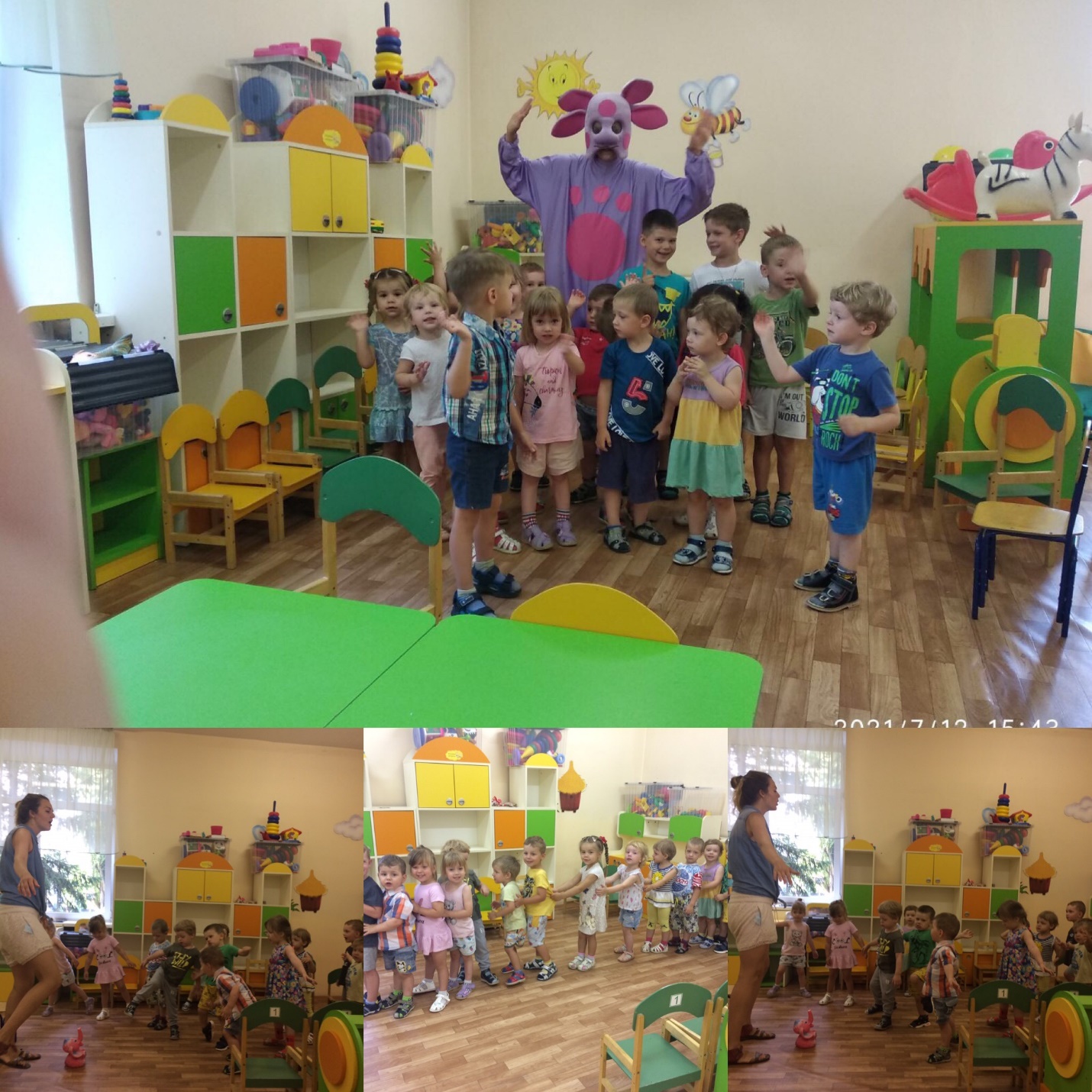 